Lenguaje	Nombre:  	Manejo de la lenguaFecha:	Curso:  	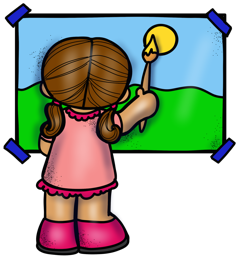 Trabajando trabadasBusca en tu diccionario y completa, escribiendo palabras que tengan grupos consonánticos, como los que están en el recuadro. Sigue el ejemplo.En tu cuaderno, escribe 5 oraciones en que cada una de ellas tenga una palabra de cada columna. Por ejemplo: ALEJANDRO HA VISTO UN DROMEDARIO EN UN CUADRONOMBRESANIMALES Y PLANTASOBJETOSALEJANDRODROMEDARIOCUADRO